Activity 4.5.6 The Converse of the Pythagorean Theorem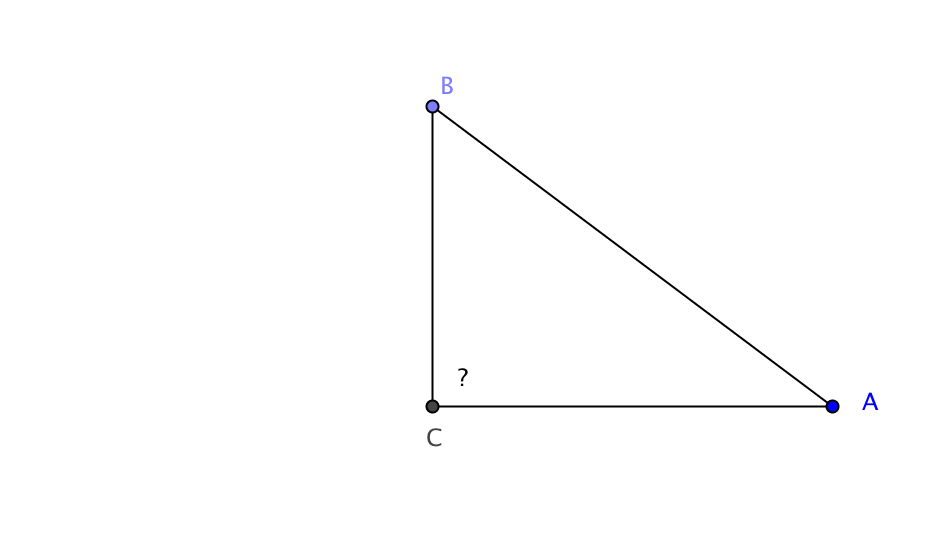 Given:  where  +   = Prove:  is a right triangle.  (We don’t yet know that  is a right angle.  See ? on figure at the right.)1.  Construct a line perpendicular to  and then find point D on that line so that DC = AC  (Construction is shown by marks on diagram below.)  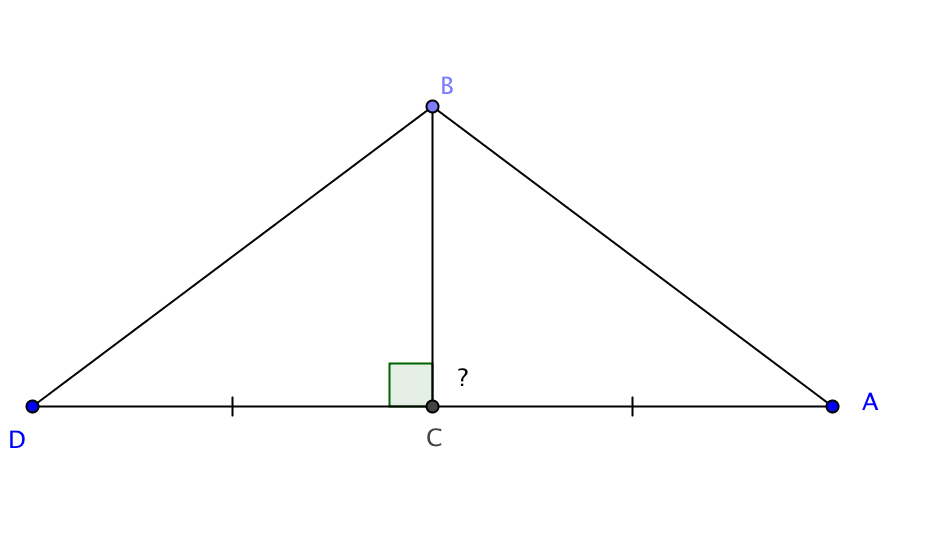 2.  Construct  to form .   3.  Since AC = DC by construction then   =_____.4.  Adding BC2  to both sides of equation 3 gives  +   =_____+ .5.  By construction,  is a __________ triangle.  By the Pythagorean Theorem _____2 + _____2 = _____2.6. From equations 4 and 5 we conclude that  +   = by the _________  property.7.  We were given that  +   = 2.  Therefore _____2 = _____2 by the ____________ property and thus DB = AB.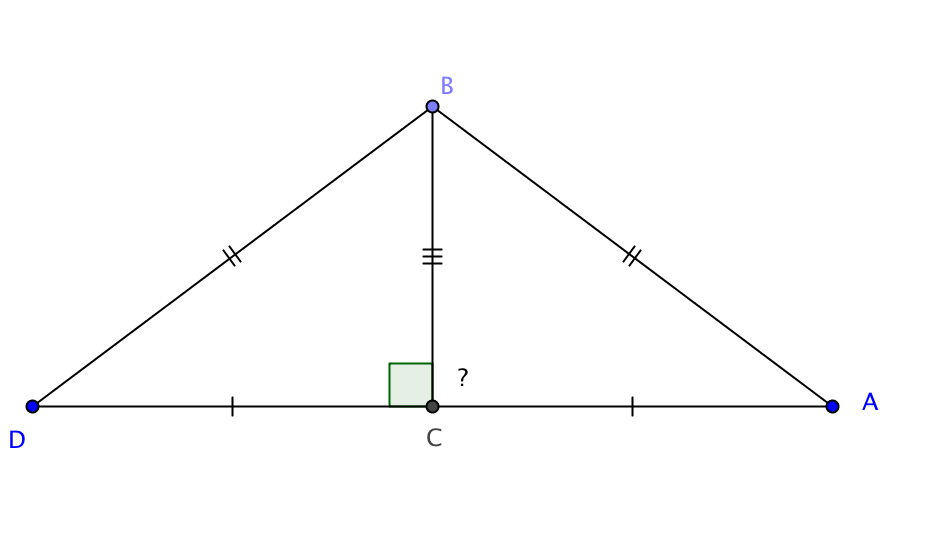 8.  CB = CB by _________________. 9. Using information from steps 1, 7, and 8 we can prove that  by the _____ Congruence theorem.10. m BCD = m BCA by ______________.11. m BCD = ____ because perpendicular lines form right angles.12. _______ is a right angle because___________________; therefore,   is a right triangle. Applications of the Converse of the Pythagorean Theorem13.  In Ancient Egypt stonemasons used a rope with 12 equally spaced knots to make a right angle.  See figure at the right. Explain why this method worked.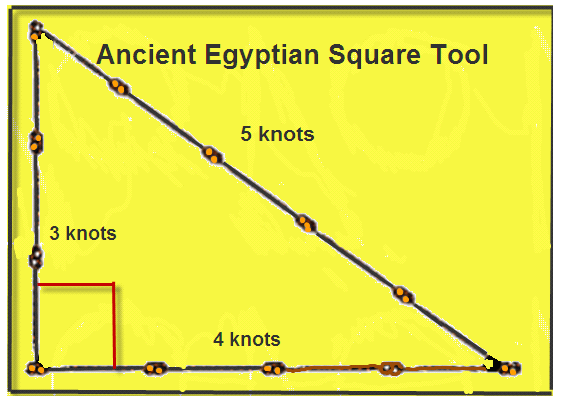 http://www.eduswaplearning.com/Math/Pythagoras/Who-was-Pythagoras.html14.  A “Pythagorean Triple” is a set of three numbers that could be the lengths of the sides of a right triangle.  Determine whether or not each set of numbers is a Pythagorean Triple:7, 24, 258, 9, 128, 15, 1711, 13, 1711, 60, 6115.  	a. Show that 5, 12, 13 is a Pythagorean triple.   b.  Loretta says, “Since 5, 12, 13, is a Pythagorean triple, I know that 10, 24, 26 must also be a Pythagorean triple.  I don’t even need to check to see whether 102 + 242 = 262.”	Is Loretta correct?  Explain why or why not.